2020-2021年度地區總監介紹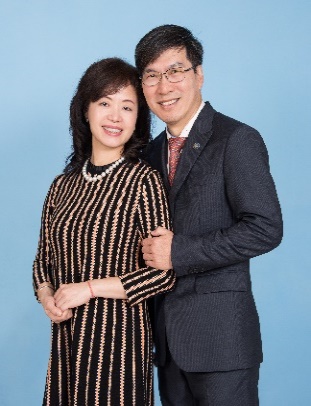 姓         名 :  陳向緯 D.G  Brian (布萊恩)夫人姓名 :  陳采鈴 Aimee所  屬  社 :  三重東區扶輪社 職業分類 :  腎臟內科專科醫師   學         歷 :  中國醫藥大學夫人學歷 :  台北護理健康大學現         職 :  仁馨洗腎診所負責人通訊地址 : 241 新北市三重區龍門路一號5樓電         話 : 02-2989-0808傳         真 : 02-2989-9063手         機 : 0928-260-780 E-mail  : ri3490.gov2021@gmail.com 扶輪社服務經歷2010         加入三重東區社 2011-12   扶輪基金主委、理事2012-13   行政管理主委、理事2013-14   行政管理主委、理事2014-15   社長 、成立三東湧蓮扶青團(與蘆洲湧蓮社)2015-16   職業服務主委、理事2016-17   扶輪基金主委、理事2017-18   服務計畫主委、理事2018-19   社刊主委、理事2019-20   理事地區服務經歷2015-16   地區國際扶輪友誼交換委員會委員(RFE)印度團團長                  地區青少年交換委員會委員(RYE)英語簡報召集人                  地區世界服務委員會委員(WCS)義診醫師                                    地區年會醫療組長                   國際扶輪青少年交換教育基金會第8屆多地區年會報告人2016-17   地區國際扶輪友誼交換委員會主委(RFE)                   地區青少年交換委員會副主委&Inbound協調人(RYE)                  地區世界服務委員會委員(WCS)義診醫師                                    地區職業訓練團隊委員會團長(VTT)                  地區年會貴賓接待組副主委                  地區成年禮委員會委員                                    扶輪領導學院(RLI)35期                  社長當選人訓練研習會主講人(PETS)                   地區講習會引導人(DTA) 2017-18   地區扶輪青年服務團委員會主委(Rotaract)                  地區講習會委員會主委(DTA)                   地區青少年保護委員會主委                  地區世界服務委員會委員(WCS)義診醫師                  地區青少年交換委員會保護官(RYE)                  地區成年禮委員會委員                  2020-2021 年度總監指定提名人DGND                  新北市金荷社新社顧問                  多倫多世界年會友誼之家台灣館財務長                  多倫多世界年會亞洲早餐會共同主持人2018-19   地區扶輪領導學院推廣委員會主委                  地區青少年保護委員會主委                  地區青少年交換委員會保護官(RYE)                  地區世界服務委員會顧問(WCS)                  地區扶輪青年服務團委員會顧問(Rotaract)                   2020-2021 年度總監提名人DGN                  地區根除小兒麻痺公益單車環島勇士夫妻                  扶輪領導學院(RLI)教員訓練7期2019-20   地區社員發展委員會主委                  地域研習會推廣委員會主委                  地區根除小兒麻痺公益單車環島勇士夫妻                  2019-2020 年度總監當選人DGE獎章、捐獻及扶輪基金會貢獻2010        保羅哈里斯之友 1000美元2011-12  保羅哈里斯 3000美元2012-13  保羅哈里斯 2000美元2013-14  保羅哈里斯 1000美元                 WCS越南貧童矯治計畫10000新台幣                                   2014-15  巨額捐獻第2級Major Donor level 2                 WCS外蒙古2000美元  2015-16  巨額捐獻                 地區超我服務獎                 WCS 緬甸2000美元2016-17  阿奇･柯蘭夫會員AKS Member  ,Trustees Circle                 地區卓越貢獻獎                 WCS菲律賓組合屋2000美元2017-18  中華扶輪教育基金會榮譽董事                 巨額捐獻Major Donor                  WCS 柬埔寨 500美元                 地區卓越貢獻獎2018-19  中華扶輪教育基金會冠名博士獎學金200000元                 巨額捐獻Major Donor                  WCS印度10000美元2019-20  巨額捐獻Major Donor                 中華扶輪教育基金會冠名碩士獎學金300000元                 WCS柬埔寨40000元                 全球獎助金10000美元國際出訪與接待2015-16  RFE 印度團(D3020)2016-17  VTT菲律賓團(D3830)                 RFE 印度團(D3020 & D3132)                 RFE韓國團(D3750)、RFE加拿大團(D7010)國際會議參與2014-15  巴西聖保羅世界年會2015-16  地區年會(D3750韓國、D3020印度)2016-17  美國亞特蘭大世界年會、10B地帶研習會(曼谷) 2017-18  加拿大多倫多世界年會、10B地帶研習會(台北)                  地區年會(D3750韓國)、阿奇･柯藍夫會入會式(芝加哥)2018-19  德國漢堡世界年會、10B地帶研習會與GNTS會前會(印尼)                  地區年會(D2510日本、D3750韓國)2019-20  地區年會(D2510日本)                 9地域研習會與GETS會前會(菲律賓)                 IA 國際講習會(美國聖地牙哥)